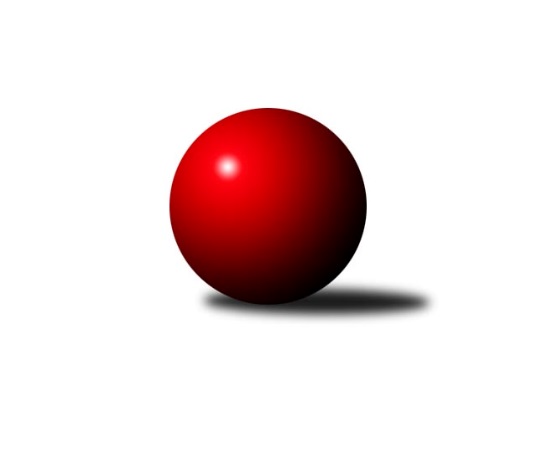 Č.17Ročník 2017/2018	24.2.2018Nejlepšího výkonu v tomto kole: 3453 dosáhlo družstvo: TJ Start Rychnov n. Kn.2. KLM A 2017/2018Výsledky 17. kolaSouhrnný přehled výsledků:TJ Sokol Kdyně	- TJ Dynamo Liberec	3:5	3174:3224	12.5:11.5	24.2.TJ Start Rychnov n. Kn.	- KK Kosmonosy 	5:3	3453:3354	12.5:11.5	24.2.SKK Bohušovice	- KK SDS Sadská	1:7	3196:3271	10.5:13.5	24.2.Vltavan Loučovice	- TJ Slovan Karlovy Vary	6:2	3177:3082	15.0:9.0	24.2.TJ Kuželky Česká Lípa 	- KK Lokomotiva Tábor	4:4	3077:3114	11.5:12.5	24.2.SKK Rokycany ˝B˝	- TJ Červený Kostelec  	4:4	3307:3310	13.0:11.0	24.2.Tabulka družstev:	1.	KK Lokomotiva Tábor	17	12	1	4	84.5 : 51.5 	225.5 : 182.5 	 3273	25	2.	KK SDS Sadská	17	11	1	5	80.0 : 56.0 	222.5 : 185.5 	 3305	23	3.	TJ Sokol Kdyně	17	10	1	6	76.5 : 59.5 	222.0 : 186.0 	 3246	21	4.	TJ Start Rychnov n. Kn.	17	10	0	7	82.0 : 54.0 	228.5 : 179.5 	 3235	20	5.	TJ Červený Kostelec	16	8	3	5	75.0 : 53.0 	192.5 : 191.5 	 3243	19	6.	Vltavan Loučovice	16	8	1	7	71.0 : 57.0 	217.0 : 167.0 	 3212	17	7.	SKK Bohušovice	17	6	4	7	66.0 : 70.0 	189.5 : 218.5 	 3208	16	8.	KK Kosmonosy	17	7	1	9	68.0 : 68.0 	201.0 : 207.0 	 3215	15	9.	TJ Slovan Karlovy Vary	17	7	1	9	62.5 : 73.5 	204.5 : 203.5 	 3256	15	10.	TJ Kuželky Česká Lípa	17	7	1	9	58.0 : 78.0 	194.5 : 213.5 	 3203	15	11.	TJ Dynamo Liberec	16	4	1	11	42.0 : 86.0 	145.5 : 238.5 	 3083	9	12.	SKK Rokycany ˝B˝	16	2	1	13	34.5 : 93.5 	157.0 : 227.0 	 3133	5Podrobné výsledky kola:	 TJ Sokol Kdyně	3174	3:5	3224	TJ Dynamo Liberec	Viktor Pytlík	123 	 110 	 106 	132	471 	 1:3 	 556 	 122	134 	 163	137	Josef Zejda ml.	Jaroslav Kutil	117 	 140 	 138 	113	508 	 2:2 	 533 	 135	133 	 120	145	Libor Drábek	Václav Kuželík ml.	120 	 155 	 133 	132	540 	 1:3 	 560 	 152	130 	 144	134	Vojtěch Trojan	Tomáš Timura	137 	 120 	 138 	154	549 	 3:1 	 511 	 111	145 	 130	125	Roman Žežulka	David Machálek	148 	 158 	 109 	144	559 	 2.5:1.5 	 574 	 148	141 	 145	140	Vojtěch Pecina	Jindřich Dvořák	128 	 135 	 140 	144	547 	 3:1 	 490 	 119	141 	 116	114	Jaromír Fabiánrozhodčí: Nejlepší výkon utkání: 574 - Vojtěch Pecina	 TJ Start Rychnov n. Kn.	3453	5:3	3354	KK Kosmonosy 	David Urbánek	174 	 158 	 143 	154	629 	 4:0 	 537 	 137	135 	 132	133	Jiří Vondráček	Roman Kindl	142 	 145 	 137 	167	591 	 1:3 	 592 	 153	147 	 152	140	Jaroslav Doškář	Václav Šmída	131 	 137 	 132 	136	536 	 1.5:2.5 	 594 	 131	135 	 154	174	Pavel Říha	Jarosla Šmejda	138 	 138 	 147 	121	544 	 2:2 	 537 	 125	157 	 122	133	Věroslav Říha	Martin Čihák	170 	 148 	 156 	150	624 	 3:1 	 547 	 145	111 	 135	156	Luboš Beneš *1	Vojta Šípek	131 	 136 	 135 	127	529 	 1:3 	 547 	 129	137 	 140	141	Dušan Plocekrozhodčí: střídání: *1 od 61. hodu Tomáš BajtalonNejlepší výkon utkání: 629 - David Urbánek	 SKK Bohušovice	3196	1:7	3271	KK SDS Sadská	Martin Perníček	127 	 106 	 136 	129	498 	 2:2 	 531 	 111	152 	 126	142	Petr Miláček	Lukáš Dařílek	152 	 125 	 122 	131	530 	 1:3 	 577 	 143	138 	 156	140	Aleš Košnar	Ladislav Šourek	149 	 119 	 128 	142	538 	 3:1 	 503 	 130	142 	 111	120	Martin Schejbal	Jaromír Hnát	125 	 120 	 142 	138	525 	 1.5:2.5 	 525 	 126	137 	 124	138	Antonín Svoboda	Jiří Semerád	133 	 128 	 145 	137	543 	 1:3 	 554 	 138	125 	 151	140	Václav Schejbal	Tomáš Svoboda	138 	 138 	 124 	162	562 	 2:2 	 581 	 133	158 	 144	146	Tomáš Bekrozhodčí: Nejlepší výkon utkání: 581 - Tomáš Bek	 Vltavan Loučovice	3177	6:2	3082	TJ Slovan Karlovy Vary	Josef Gondek	142 	 144 	 127 	132	545 	 3:1 	 539 	 131	143 	 123	142	Tomáš Pavlík	Miroslav Suba	125 	 129 	 129 	123	506 	 4:0 	 450 	 118	106 	 120	106	Pavel Staša	Jan Smolena	153 	 135 	 125 	141	554 	 3:1 	 506 	 131	128 	 136	111	Tomáš Beck st.	Jaroslav Suchánek *1	113 	 124 	 126 	129	492 	 1:3 	 521 	 128	122 	 138	133	Václav Krýsl	Miroslav Pešadík	144 	 142 	 136 	130	552 	 4:0 	 488 	 125	113 	 125	125	František Průša	Libor Dušek	134 	 135 	 126 	133	528 	 0:4 	 578 	 135	138 	 158	147	Václav Hlaváč st.rozhodčí: střídání: *1 od 87. hodu Martin JirkalNejlepší výkon utkání: 578 - Václav Hlaváč st.	 TJ Kuželky Česká Lípa 	3077	4:4	3114	KK Lokomotiva Tábor	Vladimír Ludvík	135 	 130 	 137 	125	527 	 1:3 	 550 	 140	141 	 133	136	Karel Smažík	Marek Kyzivát	129 	 136 	 121 	125	511 	 0:4 	 563 	 136	149 	 132	146	Jaroslav Mihál	Petr Steinz	120 	 123 	 139 	118	500 	 2:2 	 490 	 122	115 	 132	121	Borek Jelínek	Josef Rubanický	129 	 125 	 134 	120	508 	 3:1 	 497 	 119	122 	 130	126	Zdeněk Zeman	Miroslav Malý	131 	 142 	 123 	134	530 	 3:1 	 509 	 152	105 	 122	130	Ladislav Takáč	Martin Najman	135 	 120 	 128 	118	501 	 2.5:1.5 	 505 	 121	120 	 124	140	David Kášekrozhodčí: Nejlepší výkon utkání: 563 - Jaroslav Mihál	 SKK Rokycany ˝B˝	3307	4:4	3310	TJ Červený Kostelec  	Ladislav Moulis	137 	 149 	 133 	145	564 	 3:1 	 538 	 133	130 	 128	147	Jan Horn	Bohuslav Petr	132 	 115 	 134 	123	504 	 1.5:2.5 	 535 	 126	129 	 134	146	Daniel Bouda	Petr Fara	141 	 147 	 162 	133	583 	 2:2 	 571 	 142	138 	 145	146	Petr Vaněk	Martin Prokůpek	136 	 155 	 143 	132	566 	 3.5:0.5 	 530 	 129	141 	 128	132	Martin Mýl	Jan Holšan	147 	 142 	 133 	140	562 	 2:2 	 547 	 124	140 	 140	143	Pavel Novák	Pavel Andrlík ml. st.	129 	 118 	 141 	140	528 	 1:3 	 589 	 160	133 	 163	133	Ondřej Mrkosrozhodčí: Nejlepší výkon utkání: 589 - Ondřej MrkosPořadí jednotlivců:	jméno hráče	družstvo	celkem	plné	dorážka	chyby	poměr kuž.	Maximum	1.	Václav Hlaváč  st.	TJ Slovan Karlovy Vary	579.98	374.0	206.0	2.4	9/10	(635)	2.	David Machálek 	TJ Sokol Kdyně	570.69	370.3	200.4	2.1	9/9	(655)	3.	Tomáš Bek 	KK SDS Sadská	569.36	372.5	196.8	1.3	10/10	(616)	4.	Tomáš Pavlík 	TJ Slovan Karlovy Vary	569.08	371.9	197.2	2.3	9/10	(622)	5.	Petr Miláček 	KK SDS Sadská	562.69	372.9	189.8	3.3	10/10	(611)	6.	Karel Smažík 	KK Lokomotiva Tábor	562.34	370.1	192.2	2.4	10/10	(627)	7.	Ondřej Mrkos 	TJ Červený Kostelec  	562.16	366.3	195.8	3.6	9/10	(626)	8.	Václav Schejbal 	KK SDS Sadská	561.06	372.5	188.6	2.1	10/10	(605)	9.	David Urbánek 	TJ Start Rychnov n. Kn.	560.14	371.4	188.7	3.6	8/9	(629)	10.	Miroslav Pešadík 	Vltavan Loučovice	556.39	363.4	193.0	1.9	7/8	(581)	11.	Aleš Košnar 	KK SDS Sadská	556.01	374.4	181.6	2.6	10/10	(597)	12.	Luboš Beneš 	KK Kosmonosy 	555.80	360.7	195.1	1.2	8/10	(603)	13.	Vojta Šípek 	TJ Start Rychnov n. Kn.	555.38	362.0	193.4	4.0	8/9	(619)	14.	David Kášek 	KK Lokomotiva Tábor	554.13	365.1	189.0	2.9	10/10	(625)	15.	Jiří Semerád 	SKK Bohušovice	554.10	363.7	190.4	1.7	9/9	(609)	16.	Josef Rubanický 	TJ Kuželky Česká Lípa 	553.37	362.6	190.8	3.7	9/9	(578)	17.	Jan Horn 	TJ Červený Kostelec  	552.77	366.6	186.2	2.3	10/10	(599)	18.	Milan Perníček 	SKK Bohušovice	552.63	362.4	190.3	2.7	9/9	(590)	19.	Miroslav Malý 	TJ Kuželky Česká Lípa 	552.17	369.0	183.2	2.8	9/9	(590)	20.	Petr Chval 	KK Lokomotiva Tábor	552.02	368.8	183.2	2.0	9/10	(591)	21.	Martin Čihák 	TJ Start Rychnov n. Kn.	551.74	369.5	182.3	3.7	7/9	(647)	22.	Jaroslav Mihál 	KK Lokomotiva Tábor	548.89	367.6	181.3	2.5	9/10	(601)	23.	Viktor Pytlík 	TJ Sokol Kdyně	547.49	371.2	176.3	5.1	9/9	(590)	24.	Jindřich Dvořák 	TJ Sokol Kdyně	544.99	368.0	177.0	4.4	8/9	(593)	25.	Dušan Plocek 	KK Kosmonosy 	544.40	360.5	183.9	2.5	9/10	(602)	26.	Petr Vaněk 	TJ Červený Kostelec  	542.93	361.4	181.5	4.1	8/10	(595)	27.	Martin Mýl 	TJ Červený Kostelec  	541.63	361.5	180.1	3.3	10/10	(604)	28.	Jiří Vondráček 	KK Kosmonosy 	541.26	363.9	177.3	3.6	9/10	(584)	29.	Václav Krýsl 	TJ Slovan Karlovy Vary	539.14	355.5	183.7	3.4	10/10	(556)	30.	Jan Smolena 	Vltavan Loučovice	538.21	364.7	173.5	3.6	7/8	(572)	31.	Tomáš Beck  st.	TJ Slovan Karlovy Vary	536.57	363.3	173.3	5.5	10/10	(562)	32.	Ladislav Takáč 	KK Lokomotiva Tábor	536.26	358.9	177.4	4.2	10/10	(626)	33.	Josef Zejda  ml.	TJ Dynamo Liberec	535.63	353.1	182.6	3.8	9/9	(557)	34.	Roman Kindl 	TJ Start Rychnov n. Kn.	535.59	362.0	173.6	4.3	9/9	(607)	35.	Antonín Svoboda 	KK SDS Sadská	534.28	363.5	170.8	5.3	10/10	(559)	36.	Štěpán Schuster 	TJ Červený Kostelec  	534.08	361.4	172.7	4.7	8/10	(584)	37.	Václav Kuželík  ml.	TJ Sokol Kdyně	533.72	361.8	172.0	3.9	8/9	(612)	38.	Jaroslav Páv 	TJ Slovan Karlovy Vary	533.45	359.6	173.9	4.8	7/10	(567)	39.	Tomáš Bajtalon 	KK Kosmonosy 	533.25	355.9	177.3	4.4	8/10	(586)	40.	Lukáš Dařílek 	SKK Bohušovice	532.62	353.0	179.6	4.7	9/9	(579)	41.	Ladislav Wajsar st.  st.	TJ Dynamo Liberec	532.36	358.4	174.0	4.8	7/9	(569)	42.	Roman Žežulka 	TJ Dynamo Liberec	531.77	359.0	172.8	3.9	8/9	(551)	43.	Tomáš Timura 	TJ Sokol Kdyně	531.72	362.9	168.9	6.6	9/9	(589)	44.	Jaromír Hnát 	SKK Bohušovice	530.40	364.1	166.3	4.7	8/9	(555)	45.	Josef Gondek 	Vltavan Loučovice	529.29	355.0	174.3	3.3	8/8	(552)	46.	Robert Weis 	Vltavan Loučovice	528.88	354.5	174.4	5.1	8/8	(580)	47.	Daniel Bouda 	TJ Červený Kostelec  	528.42	359.5	169.0	6.1	8/10	(576)	48.	Martin Najman 	TJ Kuželky Česká Lípa 	527.49	355.8	171.7	7.1	9/9	(567)	49.	Martin Prokůpek 	SKK Rokycany ˝B˝	526.89	359.3	167.6	4.8	9/9	(628)	50.	Libor Dušek 	Vltavan Loučovice	526.64	353.6	173.1	3.6	8/8	(565)	51.	Tomáš Svoboda 	SKK Bohušovice	526.63	358.4	168.3	5.6	8/9	(578)	52.	Jaroslav Doškář 	KK Kosmonosy 	526.06	354.5	171.6	5.8	8/10	(592)	53.	Borek Jelínek 	KK Lokomotiva Tábor	525.77	359.6	166.1	4.7	10/10	(587)	54.	Pavel Andrlík  ml.	SKK Rokycany ˝B˝	525.55	354.4	171.2	7.2	8/9	(585)	55.	Marek Kyzivát 	TJ Kuželky Česká Lípa 	525.13	361.4	163.7	8.7	9/9	(582)	56.	Petr Fara 	SKK Rokycany ˝B˝	524.43	353.9	170.6	4.6	9/9	(583)	57.	Ladislav Wajsar ml.  ml.	TJ Dynamo Liberec	524.40	353.2	171.2	6.6	6/9	(578)	58.	Libor Bureš 	SKK Rokycany ˝B˝	522.51	359.8	162.7	6.5	9/9	(586)	59.	Ladislav Moulis 	SKK Rokycany ˝B˝	520.89	356.7	164.2	7.2	6/9	(583)	60.	Jaroslav Kutil 	TJ Sokol Kdyně	519.86	351.8	168.0	5.7	7/9	(587)	61.	Martin Schejbal 	KK SDS Sadská	517.49	353.8	163.7	5.1	9/10	(567)	62.	Věroslav Říha 	KK Kosmonosy 	516.60	352.7	163.9	5.8	7/10	(567)	63.	Petr Steinz 	TJ Kuželky Česká Lípa 	516.19	354.5	161.7	5.9	8/9	(563)	64.	František Průša 	TJ Slovan Karlovy Vary	515.86	353.0	162.9	7.4	7/10	(552)	65.	Ladislav Šourek 	SKK Bohušovice	510.84	349.9	160.9	6.3	7/9	(543)	66.	Jaromír Fabián 	TJ Dynamo Liberec	510.72	345.5	165.2	8.2	6/9	(543)		Vladimír Kučera 	KK Lokomotiva Tábor	581.00	356.0	225.0	1.0	1/10	(581)		Václav Šmída 	TJ Start Rychnov n. Kn.	575.00	377.3	197.7	3.8	2/9	(602)		Jiří Brouček 	TJ Start Rychnov n. Kn.	562.20	375.4	186.8	4.9	2/9	(614)		Martin Holakovský 	TJ Start Rychnov n. Kn.	561.55	367.4	194.2	2.1	5/9	(592)		Vojtěch Pecina 	TJ Dynamo Liberec	558.32	362.9	195.4	1.7	5/9	(575)		Jakub Seniura 	TJ Start Rychnov n. Kn.	557.00	379.5	177.5	9.5	2/9	(613)		Jan Holšan 	SKK Rokycany ˝B˝	550.21	369.8	180.5	3.4	4/9	(594)		Oldřich Krsek 	TJ Start Rychnov n. Kn.	546.00	360.0	186.0	4.5	2/9	(554)		Jan Renka  st.	KK SDS Sadská	543.00	349.5	193.5	1.0	2/10	(570)		Jaroslav Suchánek 	Vltavan Loučovice	541.50	360.3	181.2	5.8	3/8	(575)		Pavel Říha 	KK Kosmonosy 	539.70	362.2	177.5	2.8	6/10	(594)		Josef Fidrant 	TJ Sokol Kdyně	539.00	369.7	169.3	5.7	3/9	(579)		Vladimír Ludvík 	TJ Kuželky Česká Lípa 	538.82	363.5	175.3	3.0	5/9	(578)		Jaroslav Chvojka 	SKK Bohušovice	535.00	360.0	175.0	5.0	1/9	(535)		Radek Šlouf 	Vltavan Loučovice	534.17	357.5	176.7	1.5	3/8	(561)		Martin Jirkal 	Vltavan Loučovice	530.00	360.0	170.0	9.5	2/8	(551)		Dalibor Chráska 	TJ Červený Kostelec  	529.00	361.5	167.5	7.0	2/10	(550)		Ondřej Novák 	KK Lokomotiva Tábor	529.00	369.0	160.0	6.0	1/10	(529)		Pavel Novák 	TJ Červený Kostelec  	528.13	354.9	173.2	4.0	5/10	(629)		Ladislav Urbánek 	TJ Start Rychnov n. Kn.	527.67	356.7	171.0	4.3	3/9	(571)		Miroslav Suba 	Vltavan Loučovice	525.66	354.9	170.8	6.5	5/8	(562)		Petr Novák 	KK Kosmonosy 	524.44	358.2	166.3	4.6	6/10	(582)		Zdeněk Pecina  st.	TJ Dynamo Liberec	523.50	352.1	171.4	5.0	3/9	(602)		Petr Galus 	TJ Start Rychnov n. Kn.	523.00	357.0	166.0	6.0	2/9	(560)		Jiří Slabý 	TJ Kuželky Česká Lípa 	522.90	358.8	164.2	7.9	5/9	(553)		Jiří Benda  st.	TJ Sokol Kdyně	521.00	348.5	172.5	4.7	3/9	(543)		Martin Perníček 	SKK Bohušovice	520.63	343.1	177.5	5.1	4/9	(576)		Martin Maršálek 	SKK Rokycany ˝B˝	519.67	358.0	161.7	10.3	3/9	(542)		Martin Trakal 	TJ Slovan Karlovy Vary	519.00	352.0	167.0	3.8	3/10	(545)		Václav Webr 	SKK Rokycany ˝B˝	514.50	354.0	160.5	6.0	2/9	(526)		Bedřich Varmuža 	SKK Rokycany ˝B˝	512.00	357.0	155.0	15.0	1/9	(512)		Pavel Staša 	TJ Slovan Karlovy Vary	511.71	359.9	151.8	9.6	6/10	(540)		Bohuslav Petr 	SKK Rokycany ˝B˝	511.00	337.5	173.5	10.5	2/9	(518)		Vojtěch Havlík 	SKK Rokycany ˝B˝	508.00	355.3	152.7	11.3	3/9	(522)		Libor Drábek 	TJ Dynamo Liberec	505.13	343.5	161.6	5.1	4/9	(533)		Vojtěch Trojan 	TJ Dynamo Liberec	502.00	342.9	159.1	5.9	5/9	(560)		Jarosla Šmejda 	TJ Start Rychnov n. Kn.	500.45	347.8	152.7	9.9	5/9	(564)		Jan Kříž 	SKK Rokycany ˝B˝	498.00	332.0	166.0	4.0	1/9	(498)		Zdeněk Zeman 	KK Lokomotiva Tábor	497.00	331.0	166.0	6.0	1/10	(497)		Václav Zápotočný 	TJ Slovan Karlovy Vary	491.00	358.0	133.0	12.0	1/10	(491)		Ludvík Szabo 	TJ Dynamo Liberec	489.50	333.0	156.5	5.0	2/9	(505)		Matěj Stančík 	TJ Start Rychnov n. Kn.	484.50	344.0	140.5	6.0	2/9	(488)		Pavel Andrlík ml.  st.	SKK Rokycany ˝B˝	482.50	331.8	150.7	11.2	2/9	(562)		Radek Potůček 	TJ Kuželky Česká Lípa 	471.00	340.0	131.0	15.0	1/9	(471)		Jan Holanec  st.	TJ Dynamo Liberec	463.00	315.0	148.0	15.0	1/9	(463)		Jan Zeman 	TJ Start Rychnov n. Kn.	411.00	297.0	114.0	15.0	1/9	(411)Sportovně technické informace:Starty náhradníků:registrační číslo	jméno a příjmení 	datum startu 	družstvo	číslo startu23197	Libor Drábek	24.02.2018	TJ Dynamo Liberec	5x12750	Miroslav Šuba	24.02.2018	Vltavan Loučovice	3x11205	Jaroslav Šmejda	24.02.2018	TJ Start Rychnov n. Kn.	4x16813	Martin Čihák	24.02.2018	TJ Start Rychnov n. Kn.	4x19156	Václav Šmída	24.02.2018	TJ Start Rychnov n. Kn.	3x4219	Zdeněk Zeman	24.02.2018	KK Lokomotiva Tábor	1x22040	Daniel Bouda	24.02.2018	TJ Červený Kostelec  	5x3672	František Průša	24.02.2018	TJ Slovan Karlovy Vary	4x21159	Petr Bohuslav	24.02.2018	SKK Rokycany ˝B˝	1x16350	Martin Perníček	24.02.2018	SKK Bohušovice	1x23312	Pavel Andrlík st.	24.02.2018	SKK Rokycany ˝B˝	1x
Hráči dopsaní na soupisku:registrační číslo	jméno a příjmení 	datum startu 	družstvo	Program dalšího kola:18. kolo3.3.2018	so	10:00	KK Lokomotiva Tábor - Vltavan Loučovice	3.3.2018	so	10:00	KK SDS Sadská - TJ Start Rychnov n. Kn.	3.3.2018	so	10:00	TJ Dynamo Liberec - TJ Kuželky Česká Lípa 	3.3.2018	so	13:30	KK Kosmonosy  - TJ Sokol Kdyně	3.3.2018	so	14:00	TJ Slovan Karlovy Vary - SKK Rokycany ˝B˝	3.3.2018	so	14:00	TJ Červený Kostelec   - SKK Bohušovice	Nejlepší šestka kola - absolutněNejlepší šestka kola - absolutněNejlepší šestka kola - absolutněNejlepší šestka kola - absolutněNejlepší šestka kola - dle průměru kuželenNejlepší šestka kola - dle průměru kuželenNejlepší šestka kola - dle průměru kuželenNejlepší šestka kola - dle průměru kuželenNejlepší šestka kola - dle průměru kuželenPočetJménoNázev týmuVýkonPočetJménoNázev týmuPrůměr (%)Výkon4xDavid UrbánekRychnov6297xVáclav Hlaváč st.Karlovy Vary113.735785xMartin ČihákRychnov6243xDavid UrbánekRychnov111.46291xPavel ŘíhaKosmonosy5942xMartin ČihákRychnov110.526241xJaroslav DoškářKosmonosy5923xTomáš BekSadská110.295814xRoman KindlRychnov5913xAleš KošnarSadská109.535774xOndřej MrkosČ. Kostelec5893xJaroslav MihálTábor109.03563